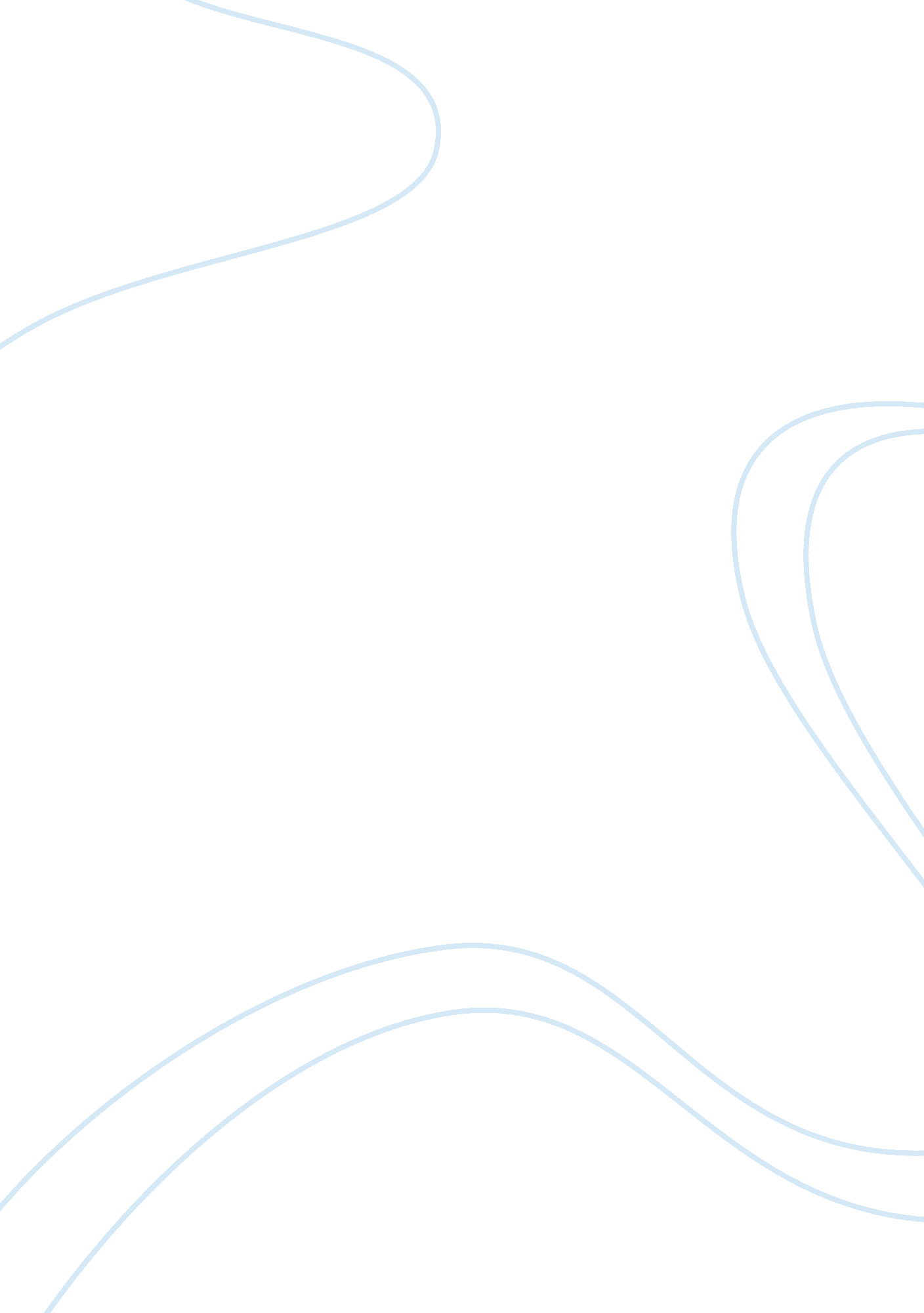 Societal implication of nanotechnology in soil improvement environmental sciences...Environment, Ecology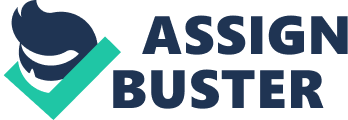 \n[toc title="Table of Contents"]\n \n \t Discussion \n \t Regulation \n \t Health \n \t Enviroment \n \t Economy \n \t Decisions \n \n[/toc]\n \n Abstract-Nanotechnology is an exciting and quickly emerging engineering leting us to work, pull strings and make tools, stuffs and constructions at the molecular degree, frequently atom by atom into functional constructions holding nanometer dimensions. Both developed and developing states are puting in this engineering to hold a market portion. Soil direction is playing of import function inagribusinesssector. Nanotechnology has opened up new chances to progress alimentary usage efficiency. With nanofertilizers comes out as options to conventional fertilisers, some researches had been conduct to better dirt direction, such as controlled release fertilisers ( CRF ) which released their alimentary contents bit by bit to carry through with the alimentary demand of a works. The social deductions of nanotechnology in dirt betterment emerged in many facets such as nanotechnology-specific ordinance should be introduced, compulsory labeling of all nanoproducts in nutrients is required ( ordinance facet ) , nanomaterials in dirt fertiliser may make new possible wellness hazards, nanofertilizer may make new sorts of taint in dirts and waterways (environmentfacet ) , marginalize poorer husbandmans ( economic system facets ) . The dirt betterment by nanotechnology must followed by a good direction and control from maker, authorities, public, and interest holders to undertake unwanted or negative deductions moreover. Keywords ; nanotechnology ; soil betterment ; controlled release fertilisers Introduction Nanotechnology has been described as the following new industrial revolution. Nanotechnology is broad involvement all over the universe and brings a new imaginativeness. The development of the topic has multiplied exponentially from a few old ages because of possibility to do things better and cheaper. The US National Nanotechnology Initiative ( NNI ) calls it `` nanotechnology '' merely if it contain all of the undermentioned: Research and engineering development from the atomic, molecular to macromolecular degrees, in graduated table of about 1 - 100 nanometre scope, bring forthing and utilizing constructions, devices and systems that have alone belongingss and maps, and capableness to command on the atomic graduated table. A nanometre is one-billionth of a metre. The thickness of a sheet of paper is about 100, 000 nanometres ; diameter of a individual gold atom is about a 3rd of a nanometre. Different physical, chemical, and biological belongingss can look in stuffs at the nanoscale. These belongingss may be different from the belongingss of majority stuffs and individual atoms or molecules. The first ground why nanotechnology can germinate and emerge significantly because the intensifying research Fieldss of nanotechnology are normally thought to be extremely multidisciplinary because they come together from many countries of scientific discipline and engineering to do of import progresss ( Figure 1 ) . The word convergence means the united from different waies of antecedently tantamount but independent countries of scientific discipline and engineering. Second ground, Nanotechnology can be applied in many sectors from agribusiness, chemical, telecom, energy, and many more ( Figure 2 ) . It helps sectors to make new and advanced merchandises which better, more efficient, effectual, and cheaper. Figure 1. The place of nanoscience and nanotechnology over a basal map of scientific discipline inScienceCitation Index ( SCI ) Both developed and developing states are puting in this engineering to obtain better market distribution. At 2004, the first state which had invested 2. 943 billion Euros is USA. The 2nd is Japan about 2. 29 billion Euros and the 3rd is the European Union about 1. 94 billion Euros ( Figure 3 ) . The sum of support in developing states may be lesser ; nevertheless this has non turn down the impact of some states on the worldwide phase. India, South Korea, Iran, and Thailand are besides investing with applications particular to their economic development and demands of their states. Nanotechnologies may offer new solutions for the 1000000s of people in developing states who are short of accessing to indispensable demands, such as nutrient, H2O, energy, wellness attention, and instruction. FoodAgriculture Organization ( FAO ) calculates about that 1. 02 billion people are hungry all around the universe in 2009. The United Nations has agreed to construct Millennium DevelopmentGoals( MDG ) for work outing the jobs. One of MDG Goals is to extinguish utmost poorness and hungriness. This end can be achieved by nanotechnology encouragements harvest 's productiveness in agricultural sector. A new fertiliser, a better nutrient processing, and a new efficient and safe pesticides can be achieved by a new detector or techniques with nanotechnology enabled. Figure 3. Worldwide public and private outgo in 2004 Nanotechnologies may offer new solutions for the 1000000s of people in developing states who are short of accessing to indispensable demands, such as nutrient, H2O, energy, wellness attention, and instruction. Food Agriculture Organization ( FAO ) calculates about that 1. 02 billion people are hungry all around the universe in 2009. The United Nations has agreed to construct Millennium Development Goals ( MDG ) for work outing the jobs. One of MDG Goals is to extinguish utmost poorness and hungriness. This end can be achieved by nanotechnology encouragements harvest 's productiveness in agricultural sector. A new fertiliser, a better nutrient processing, and a new efficient and safe pesticides can be achieved by a new detector or techniques with nanotechnology enabled. Soil direction is playing of import function in agribusiness sector. Dirts are composite mixtures of solids with atom sizes about from nanometres to millimetres. Nanotechnology has brought up new chances to progress alimentary usage efficiency. With nanofertilizers emerging as replacement to conventional fertilisers, repairing foods in dirts better. It has helped to unwrap to new findings that works roots and micro-organisms can straight pick up alimentary ions from solid stage of minerals. Some researches had been done to better dirt direction, such as controlled release fertilisers ( CRF ) which is released their alimentary contents bit by bit to carry through the alimentary demand of a works. In 1996, the Polish applied a mixture of polysulfone and polyacrylonitrile as the surfacing stuff, and construct the industrial application of the fertiliser. The latest research is `` Super combined fertiliser '' and pesticide conducted by Pakistan-USScience and TechnologyCooperative Program 2006 to do fertiliser with slow release of active component, and application of fertiliser merely needs one clip through the life of the harvest. Figure 2. Nanotechnology toward perpendicular sectors The merchandises had been available in market which contains nanomaterials such as Primo MAXX works growing regulator which is manufactured by Syngenta. It contains 100nm atom size emulsion which alleged the highly little atom size allows Primo MAXX to intermix wholly with H2O and non remain in a spray armored combat vehicle. The last is Geohumus Soil Wetting Agent which is manufactured by Geohumus. It contains biocompatible high public presentation polymer which alleged dirt foil with H2O storage capacity based on nanotechnology. As nanotechnology improves the dirt direction patterns particularly in nanofertilizer, therefore hiking productiveness of harvests, there will be many deductions in society on many facets. The facets that we will discourse are ordinance, wellness issue, environments, and economic system. This paper seeks to help common people to understand the deductions and therefore assisting people to expect and extenuate any jobs or negatives deductions. Discussion Regulation There are four chief issues in ordinance facet. They are precautional rule, hazard direction ordinance, compulsory labeling and transparence. First issue is precautional rule. Nanomaterials in nanofertilizer should be regard as a new chemical affair and should be treated in precautional rule. The precautional rule is principle in moral and political that if action, policy, or merchandise may do injury to the people or to environment, where there is no scientific discipline cogent evidence otherwise, the duty to turn out is on the people who taking the action. Before nanofertilizer available in market, the authorities should analyze from the fiction procedure until waste direction ( cradle to sculpt appraisals ) . Government must utilize precautional attack to halt the release of manufactured nanomaterials until there is sufficient cogent evidence that the benefits out without any bad effects. Nanotechnology-specific ordinance should be published to protect the populace, workers and the environment from impending new hazards related with nanotoxicity [ 14 ] . Second issue is risk direction ordinance. The authorities must hold a hazard direction ordinance about nanomaterials in nanofertilizer. Risk direction consists of jeopardy appraisal, jeopardy word picture, and exposure appraisal. Hazard appraisals are designation of the intrinsic capacity of a substance to do harmful effects, without trouble of such effects and quantitative rating of bad effects following exposure to a chemical stuff. Exposure appraisal is quantitative rating of exposure of worlds and the environment to the substance. Risk word picture is quantitative appraisal of the chance that a bad consequence will happen, and of its trouble and period under defined exposure fortunes [ 16 ] . Third issue is compulsory labeling. Compulsory labeling of all nanofoods is needed to do people to take the nutrients what is good for them [ 15 ] . Labeling is of import issue because it can consequence of nanofood 's sale. Many manufacturers love to conceal the facts that their merchandises grew utilizing nanofertilizer because many people afraid to purchase a new engineering in their nutrient. This job can be solved by market instruction through a batch and good ofadvertisementand authorities blessing. The last issue is transparency. Public must cognize all relevant informations related to safety rating, and the methodological analysiss used to obtain them. The populace should hold the chance to be involved in determination doing about in the nanofood and agribusiness sector with nanotechnology enabled. Manufacturers and ordinance must work together to do certain that their merchandises have been passed appropriate safety testing, and must give the relevant informations about the wellness and environmental safety of their merchandise [ 14 ] . Health Nanomaterials in nanofertilizer may make new possible hazards. The grounds are nanomaterials are more reactive, greater entree than larger atoms. This leads into nanotoxic that may impact human immune system and longer clip. Human may hold nanomaterial and acquire ill because the defensive system is non good at taking nanomaterial which is more adhesive and easy to infiltrate into human tissues and cells. A new device or detector is needed to observe happenings of nanomaterials in human organic structure. The detector should be accurate, fast, and easy to utilize for ordinary people like thermometer. As nanomaterial had taken to human organic structure, we need tools, medical specialty or surgery process to take unwanted nanomaterials. The medical specialty should be cheaper and easy to get where nanofertilizer applied. The workers in nanofertilizer fiction may hold higher degrees of nanomaterial exposure than the populace. The husbandman and the workers who applied nanofertilizer are more vulnerable to nanomaterial exposures. Therefore, a lastingness and good defender such as a new masquerader and glove must be worn all the times when using nanofertilizer. The standard process operation ( SOP ) when using nanofertilizer should be more item and accurate than SOP in ordinary chemical fertiliser. Enviroment Agricultural merchandises incorporating nanomaterials from production, usage, and disposal will dispatch nanomaterials into the environment. There is a alteration when nanofertilizer will hold bad ecological consequence to environment worse than conventional fertiliser because of let go ofing new sorts of dirt and waterway 's taint [ 14 ] . Conventional fertiliser showed some bad consequence such as overgrowth H2O jacinth and algae in pool because of inordinate food in the H2O, therefore killing other being beneath the works. The rain can rinse off nanofertilizer from dirts to waterways. Nanomaterials in nanofertilizer can respond with micro-organism in the H2O. It may ensue in micro-organism loss or booming. The environment may besides endure from uncontrolled growing of unwanted workss. Some waterways in few states used as natural stuff to carry through H2O supplies. A new H2O filter is needed to take unwanted nanomaterials to clean up the H2O before administering to community. Some utile bacteriums in the dirt may endure because reaction with nanomaterials or in other ways unwanted bacteriums is dining therefore it do land debasement. The effects of nanofertilizer even in really small life should be monitored all the times Economy The agribusiness and nutrient industries show nanotechnology patents have been increased really fast. Patents on seeds, pesticide, fertiliser and other techniques in agribusiness and nutrient are already controlled amongst a few large corporations in several developed states. Nanotechnology is high barrier engineering, means lone states with good fiscal beginnings and good committedness can command and monopolise nanotechnology along with private companies. Nanofertilizer 's monetary value and supply in the universe may order merely by a few companies in developed states. These developed states normally introduce the new engineering into developing states by government-government ( G-G ) understandings. The developed states provide nanofertilizer with inexpensive monetary value in 5 or 10 old ages to developing husbandmans in the name of assistance. If the husbandman is going depended on nanofertilizer to hike their harvest 's productiveness, the companies will increase the monetary value and play the supplies to the husbandman. Some states may subsidise the husbandman to purchase nanofertilizer. The companies will hold net income enormously because the husbandman in developing states is abundant. In the terminal, husbandman in developing states may be marginalising of this capitalist economy action Decisions Nanotechnology is an emerging new engineering. Nanotechnology has opened up new opportunities to better food usage efficiency. The development of nanofertilizer should be good calculated with sustainable agribusiness patterns to extinguish poorness and hungriness in the universe. Hiking the harvests ' productiveness is the same importance as prolonging the environment and human wellness. The dirt betterment by nanotechnology must followed by a good direction and control from industry, authorities, public, and interest holders to undertake unwanted or negative deductions furthermore 